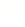 太原市行知宏实验中学校2020-2021学年第一学期期末测试题高二数学（文科）（命题人:行知宏研发部   考试时间90分钟   满分100分）注意事项：1. 全部答案在答题卡上完成，答在本试题上无效。2. 考试结束后，只将答题卡交回。一、选择题（本大题共12小题，每小题3分，共36分．在每小题给出的四个选项中，有且只有一项符合题目要求，请将其字母标号填入下表相应位置)1．（真题再现）命题“若a∉A，则b∈B”的否命题是                                       (　　)．A．若a∉A，则b∉B                  B．若a∈A，则b∉BC．若b∈B，则a∉A                 D．若b∉B，则a∉A2．（真题再现）双曲线﹣＝1的实轴长为（　　）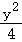 A．9	B．6	C．	D．4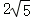 3. 函数f（x）＝lnx的导数是（　　）A．x	B．	C．lnx	D．ex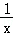 4.下列结论中不正确的是（　　）A．“x2＞4”是“x＜﹣2”的必要不充分条件	B．“x为无理数”是“x2为无理数”的必要不充分条件	C．若a、b∈R，则“a2+b2≠0”是“a、b不全为0”的充要条件	D．在△ABC中，“AB2+AC2＝BC2”是“△ABC为直角三角形”的充要条件5．（真题再现）双曲线方程为＝1，则渐近线方程为（　　）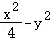 A．y＝±x	B．y＝±2x	C．y＝±x	D．y＝x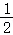 6．抛物线y2＝x的焦点到准线的距离为（　　）A．1	B．	C．	D．4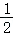 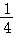 7. （真题再现）设x∈R，则“x＜1”是“2x＜1”的（　　）A．充分不必要条件	B．必要不充分条件	C．充要条件	D．既不充分也不必要条件8．（真题再现）已知椭圆C的方程为+＝1，则该曲线离心率为（　　）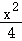 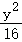 A．	B．	C．	D．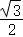 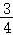 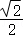 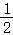 9．函数y＝12x﹣x3的单调递增区间为（　　）A．（0，+∞）	B．（﹣∞，﹣2）	C．（﹣2，2）	D．（2，+∞）10．已知函数f（x）＝x2+x，则f′（1）＝（　　）A．3    	B．0    	C．2	     D．111．（真题再现）已知焦点在x轴上的椭圆的长轴长是8，离心率是，则此椭圆的标准方程是（　　）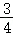 A．	B．	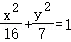 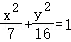 C．	D．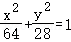 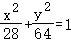 12．若函数y＝f′（x）图象如图，则y＝f（x）图象可能是（　　）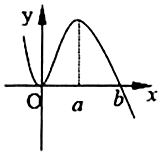 A．B.C.D.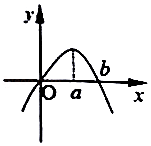 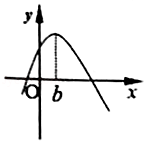 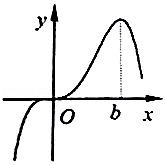 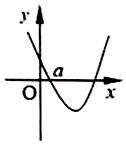 二、填空题（本大题共4小题，每小题3分，共12分，把答案填在横线上)13．（真题再现）椭圆上一点到两焦点的距离之和为　   　．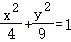 14．抛物线y2＝4x的焦点坐标为　   　．15．“m＞1”是“m＞2”的　   　条件．（选填“充分不必要”、“必要不充分”、“充分必要”、“既不充分也不必要”之一）16．曲线y＝ex在点x＝0处的切线方程为　              ．三、解答题（本大题共5小题，共52分．解答应写出文字说明、证明过程或演算步骤）17．（10分）已知命题p：x2﹣6x+8＜0，命题q：m﹣2＜x＜m+1．（1）若命题p为真命题，求实数x的取值范围．（2）若p是q的充分条件，求实数m的取值范围；18．(10分)已知函数f（x）＝x﹣lnx．（Ⅰ）求定义域及单调区间；（Ⅱ）求f（x）的极值19．（10分）已知抛物线y2＝2px（p＞0）的焦点为F（2，0）．（1）求p；（2）斜率为1的直线过点F，且与抛物线交于A，B两点，求线段AB的长．说明：请考生在20，21两个小题中任选一题解答．20．（10分）已知椭圆经过两点（0，1），．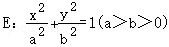 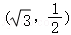 （Ⅰ）求椭圆E的方程；（Ⅱ）若直线l：x﹣y﹣1＝0交椭圆E于两个不同的点A，B，O是坐标原点，求△AOB的面积S．21．（10分）如图，点F1，F2分别是椭圆C：＝1（a＞b＞0）的左、右焦点，点A是椭圆C上一点，且满足AF1⊥x轴，∠AF2F1＝30°，直线AF2与椭圆C相交于另一点B．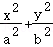 （1）求椭圆C的离心率e；（2）若△ABF1的周长为4，求椭圆C的标准方程．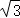 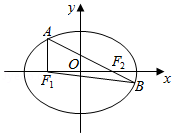 说明：请考生在22，23两个小题中任选一题解答．22．（12分）已知函数f（x）＝lnx．（1）若f（x）在x＝t处的切线l过原点，求切线l的方程；（2）令，求g（x）在上的最大值和最小值．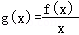 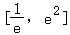 23．（12分）已知函数．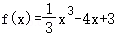 （1）求函数f（x）的单调区间；（2）求函数f（x）在区间[﹣3，5]上的最大值与最小值